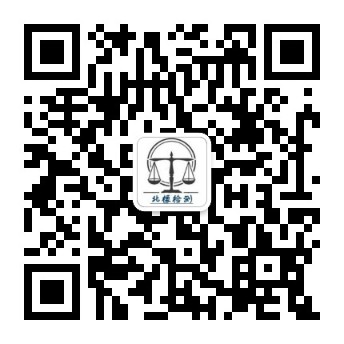 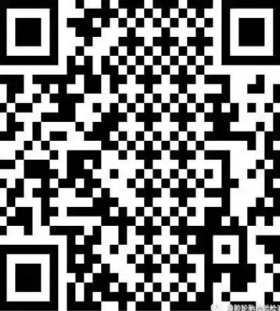 公众号二维码                   手机云网站二维码附-2023年轮胎剖析研讨会回执2023年轮胎剖析研讨会回执收款单位：北京德哈纳姆信息咨询有限公司开户银行：交通银行北京市分行银行账号：110060149018170074733汇款请注明：剖析研讨会汇款后请务必致电（微信或邮箱也可）确认。姓名性别单位职务/职称电话住房预定□合住     □单间    □不住□合住     □单间    □不住返程日期2023年03月   日备注请将回执盖章后发邮箱或微信请将回执盖章后发邮箱或微信请将回执盖章后发邮箱或微信请将回执盖章后发邮箱或微信